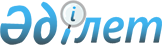 Мәслихаттың 2020 жылғы 13 қаңтардағы № 295 "Арқалық қаласы ауылдарының және ауылдық округтерінің 2020-2022 жылдарға арналған бюджеттері туралы" шешіміне өзгерістер енгізу туралы
					
			Мерзімі біткен
			
			
		
					Қостанай облысы Арқалық қаласы мәслихатының 2020 жылғы 18 қарашадағы № 347 шешімі. Қостанай облысының Әділет департаментінде 2020 жылғы 20 қарашада № 9565 болып тіркелді. Мерзімі өткендіктен қолданыс тоқтатылды
      2008 жылғы 4 желтоқсандағы Қазақстан Республикасы Бюджет кодексінің 106-бабына сәйкес Арқалық қалалық мәслихаты ШЕШІМ ҚАБЫЛДАДЫ:
      1. Мәслихаттың "Арқалық қаласы ауылдарының және ауылдық округтерінің 2020-2022 жылдарға арналған бюджеттері туралы" 2020 жылғы 13 қаңтардағы № 295 шешіміне (2020 жылғы 24 қаңтарда Қазақстан Республикасы нормативтік құқықтық актілерінің эталондық бақылау банкінде жарияланған, Нормативтік құқықтық актілерді мемлекеттік тіркеу тізілімінде № 8904 болып тіркелген) мынадай өзгерістер енгізілсін:
      көрсетілген шешімнің 7-тармағы жаңа редакцияда жазылсын:
      "7. Арқалық қаласы Жалғызтал ауылының 2020-2022 жылдарға арналған бюджеті тиісінше 10, 11, 12-қосымшаларға сәйкес, оның ішінде 2020 жылға мынадай көлемдерде бекітілсін:
      1) кірістер – 10693,3 мың теңге, оның ішінде:
      салықтық түсімдер бойынша – 897,0 мың теңге;
      салықтық емес түсімдер бойынша – 371,3 мың теңге;
      трансферттер түсімі бойынша – 9425,0 мың теңге, оның ішінде субвенциялар көлемі – 9425,0 мың теңге;
      2) шығындар – 10693,3 мың теңге;
      3) таза бюджеттік кредиттеу – 0,0 мың теңге;
      4) қаржы активтерімен операциялар бойынша сальдо – 0,0 мың теңге;
      5) бюджет тапшылығы (профициті) – 0,0 мың теңге;
      6) бюджет тапшылығын қаржыландыру (профицитін пайдалану) – 0,0 мың теңге.";
      көрсетілген шешімнің 9-тармағы жаңа редакцияда жазылсын:
      "9. Арқалық қаласы Жаңақала ауылының 2020-2022 жылдарға арналған бюджеті тиісінше 13, 14, 15-қосымшаларға сәйкес, оның ішінде 2020 жылға мынадай көлемдерде бекітілсін:
      1) кірістер – 12739,7 мың теңге, оның ішінде:
      салықтық түсімдер бойынша – 439,0 мың теңге;
      салықтық емес түсімдер бойынша – 151,7 мың теңге;
      трансферттер түсімі бойынша – 12149,0 мың теңге, оның ішінде субвенциялар көлемі – 12149,0 мың теңге;
      2) шығындар – 12739,7 мың теңге;
      3) таза бюджеттік кредиттеу – 0,0 мың теңге;
      4) қаржы активтерімен операциялар бойынша сальдо – 0,0 мың теңге;
      5) бюджет тапшылығы (профициті) – 0,0 мың теңге;
      6) бюджет тапшылығын қаржыландыру (профицитін пайдалану) – 0,0 мың теңге.";
      көрсетілген шешімнің 11-тармағы жаңа редакцияда жазылсын:
      "11. Арқалық қаласы Көктау ауылының 2020-2022 жылдарға арналған бюджеті тиісінше 16, 17, 18-қосымшаларға сәйкес, оның ішінде 2020 жылға мынадай көлемдерде бекітілсін:
      1) кірістер – 10558,1 мың теңге, оның ішінде:
      салықтық түсімдер бойынша – 623,0 мың теңге;
      салықтық емес түсімдер бойынша – 337,1 мың теңге;
      трансферттер түсімі бойынша – 9598,0 мың теңге, оның ішінде субвенциялар көлемі – 9598,0 мың теңге;
      2) шығындар – 10558,1 мың теңге;
      3) таза бюджеттік кредиттеу – 0,0 мың теңге;
      4) қаржы активтерімен операциялар бойынша сальдо – 0,0 мың теңге;
      5) бюджет тапшылығы (профициті) – 0,0 мың теңге;
      6) бюджет тапшылығын қаржыландыру (профицитін пайдалану) – 0,0 мың теңге.";
      көрсетілген шешімнің 13-тармағы жаңа редакцияда жазылсын:
      "13. Арқалық қаласы Үштөбе ауылының 2020-2022 жылдарға арналған бюджеті тиісінше 19, 20, 21-қосымшаларға сәйкес, оның ішінде 2020 жылға мынадай көлемдерде бекітілсін:
      1) кірістер – 14448,0 мың теңге, оның ішінде:
      салықтық түсімдер бойынша – 737,0 мың теңге;
      трансферттер түсімі бойынша – 13711,0 мың теңге, оның ішінде субвенциялар көлемі – 13711,0 мың теңге;
      2) шығындар – 14448,0 мың теңге;
      3) таза бюджеттік кредиттеу – 0,0 мың теңге;
      4) қаржы активтерімен операциялар бойынша сальдо – 0,0 мың теңге;
      5) бюджет тапшылығы (профициті) – 0,0 мың теңге;
      6) бюджет тапшылығын қаржыландыру (профицитін пайдалану) – 0,0 мың теңге.";
      көрсетілген шешімнің 15-тармағы жаңа редакцияда жазылсын:
      "15. Арқалық қаласы Фурманов ауылының 2020-2022 жылдарға арналған бюджеті тиісінше 22, 23, 24-қосымшаларға сәйкес, оның ішінде 2020 жылға мынадай көлемдерде бекітілсін:
      1) кірістер – 49439,0 мың теңге, оның ішінде:
      салықтық түсімдер бойынша – 1090,0 мың теңге;
      салықтық емес түсімдер бойынша – 100,0 мың теңге;
      трансферттер түсімі бойынша – 48249,0 мың теңге, оның ішінде субвенциялар көлемі – 45378,0 мың теңге;
      2) шығындар – 49439,0 мың теңге;
      3) таза бюджеттік кредиттеу – 0,0 мың теңге;
      4) қаржы активтерімен операциялар бойынша сальдо – 0,0 мың теңге;
      5) бюджет тапшылығы (профициті) – 0,0 мың теңге;
      6) бюджет тапшылығын қаржыландыру (профицитін пайдалану) – 0,0 мың теңге.";
      көрсетілген шешімнің 17-тармағы жаңа редакцияда жазылсын:
      "17. 2020 жылға арналған Арқалық қаласы Фурманов ауылының бюджетінде республикалық бюджеттен ағымдағы нысаналы трансферттер көлемі 2428,0 мың теңге сомасында көзделгені ескерілсін.";
      көрсетілген шешімнің 19-тармағы жаңа редакцияда жазылсын:
      "19. Арқалық қаласы Целинный ауылының 2020-2022 жылдарға арналған бюджеті тиісінше 25, 26, 27-қосымшаларға сәйкес, оның ішінде 2020 жылға мынадай көлемдерде бекітілсін:
      1) кірістер – 11673,5 мың теңге, оның ішінде:
      салықтық түсімдер бойынша – 618,0 мың теңге;
      салықтық емес түсімдер бойынша – 75,5 мың теңге;
      трансферттер түсімі бойынша – 10980,0 мың теңге, оның ішінде субвенциялар көлемі – 10980,0 мың теңге;
      2) шығындар – 11673,5 мың теңге;
      3) таза бюджеттік кредиттеу – 0,0 мың теңге;
      4) қаржы активтерімен операциялар бойынша сальдо – 0,0 мың теңге;
      5) бюджет тапшылығы (профициті) – 0,0 мың теңге;
      6) бюджет тапшылығын қаржыландыру (профицитін пайдалану) – 0,0 мың теңге.";
      көрсетілген шешімнің 21-тармағы жаңа редакцияда жазылсын:
      "21. Арқалық қаласы Ашутасты ауылдық округінің 2020-2022 жылдарға арналған бюджеті тиісінше 28, 29, 30-қосымшаларға сәйкес, оның ішінде 2020 жылға мынадай көлемдерде бекітілсін:
      1) кірістер – 73650,0 мың теңге, оның ішінде:
      салықтық түсімдер бойынша – 2734,0 мың теңге;
      салықтық емес түсімдер бойынша – 51,0 мың теңге;
      трансферттер түсімі бойынша – 70865,0 мың теңге, оның ішінде субвенциялар көлемі – 61918,0 мың теңге;
      2) шығындар – 73650,0 мың теңге;
      3) таза бюджеттік кредиттеу – 0,0 мың теңге;
      4) қаржы активтерімен операциялар бойынша сальдо – 0,0 мың теңге;
      5) бюджет тапшылығы (профициті) – 0,0 мың теңге;
      6) бюджет тапшылығын қаржыландыру (профицитін пайдалану) – 0,0 мың теңге.";
      көрсетілген шешімнің 23-тармағы жаңа редакцияда жазылсын:
      "23. 2020 жылға арналған Арқалық қаласы Ашутасты ауылдық округінің бюджетінде республикалық бюджеттен ағымдағы нысаналы трансферттер көлемі 3555,0 мың теңге сомасында көзделгені ескерілсін.";
      көрсетілген шешімнің 24-тармағы жаңа редакцияда жазылсын:
      "24. 2020 жылға арналған Арқалық қаласы Ашутасты ауылдық округінің бюджетінде жергілікті бюджеттен ағымдағы нысаналы трансферттер көлемі 5392,0 мың теңге сомасында көзделгені ескерілсін, оның ішінде:
      1) облыстық бюджеттен 758,0 мың теңге сомасында ағымдағы нысаналы трансферттер;
      2) қалалық бюджеттен 4634,0 мың теңге сомасында ағымдағы нысаналы трансферттер.";
      көрсетілген шешімнің 25-тармағы жаңа редакцияда жазылсын:
      "25. Арқалық қаласы Қайыңды ауылдық округінің 2020-2022 жылдарға арналған бюджеті тиісінше 31, 32, 33-қосымшаларға сәйкес, оның ішінде 2020 жылға мынадай көлемдерде бекітілсін:
      1) кірістер – 14578,9 мың теңге, оның ішінде:
      салықтық түсімдер бойынша – 566,0 мың теңге;
      салықтық емес түсімдер бойынша – 202,9 мың теңге;
      трансферттер түсімі бойынша – 13810,0 мың теңге, оның ішінде субвенциялар көлемі – 13378,0 мың теңге;
      2) шығындар – 14578,9 мың теңге;
      3) таза бюджеттік кредиттеу – 0,0 мың теңге;
      4) қаржы активтерімен операциялар бойынша сальдо – 0,0 мың теңге;
      5) бюджет тапшылығы (профициті) – 0,0 мың теңге;
      6) бюджет тапшылығын қаржыландыру (профицитін пайдалану) – 0,0 мың теңге.";
      көрсетілген шешімнің 1, 4, 10, 13, 16, 19, 22, 25, 28, 31, 34, 37-қосымшалары осы шешімнің 1, 2, 3, 4, 5, 6, 7, 8, 9, 10, 11, 12-қосымшаларына сәйкес жаңа редакцияда жазылсын.
      2. Осы шешім 2020 жылғы 1 қаңтардан бастап қолданысқа енгізіледі. Арқалық қаласы Аңғар ауылының 2020 жылға арналған бюджетi Арқалық қаласы Восточный ауылының 2020 жылға арналған бюджетi Арқалық қаласы Жалғызтал ауылының 2020 жылға арналған бюджетi Арқалық қаласы Жаңақала ауылының 2020 жылға арналған бюджетi Арқалық қаласы Көктау ауылының 2020 жылға арналған бюджетi Арқалық қаласы Үштөбе ауылының 2020 жылға арналған бюджетi Арқалық қаласы Фурманов ауылының 2020 жылға арналған бюджетi Арқалық қаласы Целинный ауылының 2020 жылға арналған бюджетi Арқалық қаласы Ашутасты ауылдық округінің 2020 жылға арналған бюджетi Арқалық қаласы Қайыңды ауылдық округінің 2020 жылға арналған бюджетi Арқалық қаласы Молодежный ауылдық округінің 2020 жылға арналған бюджетi Арқалық қаласы Родина ауылдық округінің 2020 жылға арналған бюджетi
					© 2012. Қазақстан Республикасы Әділет министрлігінің «Қазақстан Республикасының Заңнама және құқықтық ақпарат институты» ШЖҚ РМК
				
      Cессия төрағасы 

С. Тасмағанбет

      Арқалық қалалық мәслихатының хатшысы 

Г. Елтебаева
Арқалық қалалық
мәслихатының
2020 жылғы 18 қарашадағы
№ 347 шешіміне
1-қосымшаАрқалық қалалық
мәслихатының
2020 жылғы 13 қаңтардағы
№ 295 шешіміне
1-қосымша
Санаты
Санаты
Санаты
Санаты
Санаты
Сомасы, мың теңге
Сыныбы
Сыныбы
Сыныбы
Сыныбы
Сомасы, мың теңге
Кіші сыныбы
Кіші сыныбы
Кіші сыныбы
Сомасы, мың теңге
Атауы
Сомасы, мың теңге
І. Кiрiстер
11 123,7
1
Салықтық түсімдер
822,0
04
Меншiкке салынатын салықтар
822,0
1
1
Мүлiкке салынатын салықтар
12,0
3
3
Жер салығы
22,0
4
4
Көлiк құралдарына салынатын салық
788,0
2
Салықтық емес түсiмдер
108,7
01
Мемлекеттік меншіктен түсетін кірістер
16,0
5
5
Мемлекет меншігіндегі мүлікті жалға беруден түсетін кірістер
16,0
06
Басқа да салықтық емес түсiмдер 
92,7
1
1
Басқа да салықтық емес түсiмдер
92,7
4
Трансферттердің түсімдері
10 193,0
02
Мемлекеттiк басқарудың жоғары тұрған органдарынан түсетiн трансферттер
10 193,0
3
3
Аудандардың (облыстық маңызы бар қаланың) бюджетінен трансферттер
10 193,0
Функционалдық топ
Функционалдық топ
Функционалдық топ
Функционалдық топ
Функционалдық топ
Сомасы, мың теңге
Кіші функция
Кіші функция
Кіші функция
Кіші функция
Сомасы, мың теңге
Бюджеттік бағдарламалардың әкiмшісі
Бюджеттік бағдарламалардың әкiмшісі
Бюджеттік бағдарламалардың әкiмшісі
Сомасы, мың теңге
Бағдарлама
Бағдарлама
Сомасы, мың теңге
Атауы
Сомасы, мың теңге
ІІ. Шығындар
11 123,7
01
Жалпы сипаттағы мемлекеттiк қызметтер 
9 567,0
1
Мемлекеттiк басқарудың жалпы функцияларын орындайтын өкiлдi, атқарушы және басқа органдар
9 567,0
124
Аудандық маңызы бар қала, ауыл, кент, ауылдық округ әкімінің аппараты
9 567,0
001
Аудандық маңызы бар қала, ауыл, кент, ауылдық округ әкімінің қызметін қамтамасыз ету жөніндегі қызметтер
9 567,0
07
Тұрғын үй-коммуналдық шаруашылық
1 370,0
3
Елді-мекендерді көркейту
1 370,0
124
Аудандық маңызы бар қала, ауыл, кент, ауылдық округ әкімінің аппараты
1 370,0
008
Елді мекендердегі көшелерді жарықтандыру
528,0
011
Елді мекендерді абаттандыру мен көгалдандыру
842,0
12
Көлiк және коммуникация
186,7
1
Автомобиль көлiгi
186,7
124
Аудандық маңызы бар қала, ауыл, кент, ауылдық округ әкімінің аппараты
186,7
013
Аудандық маңызы бар қалаларда, ауылдарда, кенттерде, ауылдық округтерде автомобиль жолдарының жұмыс істеуін қамтамасыз ету
186,7
IІІ. Таза бюджеттік кредиттеу
0,0
ІV. Қаржы активтерімен операциялар бойынша сальдо
0,0
V. Бюджет тапшылығы (профициті)
0,0
VI. Бюджет тапшылығын қаржыландыру (профицитін пайдалану)
0,0Арқалық қалалық
мәслихатының
2020 жылғы 18 қарашадағы
№ 347 шешіміне
2-қосымшаАрқалық қалалық
мәслихатының
2020 жылғы 13 қаңтардағы
№ 295 шешіміне
4-қосымша
Санаты
Санаты
Санаты
Санаты
Санаты
Сомасы, мың теңге
Сыныбы
Сыныбы
Сыныбы
Сыныбы
Сомасы, мың теңге
Кіші сыныбы
Кіші сыныбы
Кіші сыныбы
Сомасы, мың теңге
Атауы
Сомасы, мың теңге
І. Кiрiстер
15 017,0
1
Салықтық түсімдер
1 892,0
01
Табыс салығы
5,0
2
2
Жеке табыс салығы
5,0
04
Меншiкке салынатын салықтар
1 887,0
1
1
Мүлiкке салынатын салықтар
45,0
3
3
Жер салығы
62,0
4
4
Көлiк құралдарына салынатын салық
1 780,0
2
Салықтық емес түсiмдер
70,0
01
Мемлекеттік меншіктен түсетін кірістер
70,0
5
5
Мемлекет меншігіндегі мүлікті жалға беруден түсетін кірістер
70,0
4
Трансферттердің түсімдері
13 055,0
02
Мемлекеттiк басқарудың жоғары тұрған органдарынан түсетiн трансферттер
13 055,0
3
3
Аудандардың (облыстық маңызы бар қаланың) бюджетінен трансферттер
13 055,0
Функционалдық топ
Функционалдық топ
Функционалдық топ
Функционалдық топ
Функционалдық топ
Сомасы, мың теңге
Кіші функция
Кіші функция
Кіші функция
Кіші функция
Сомасы, мың теңге
Бюджеттік бағдарламалардың әкiмшісі
Бюджеттік бағдарламалардың әкiмшісі
Бюджеттік бағдарламалардың әкiмшісі
Сомасы, мың теңге
Бағдарлама
Бағдарлама
Сомасы, мың теңге
Атауы
Сомасы, мың теңге
ІІ. Шығындар
15 017,0
01
Жалпы сипаттағы мемлекеттiк қызметтер 
12 405,0
1
Мемлекеттiк басқарудың жалпы функцияларын орындайтын өкiлдi, атқарушы және басқа органдар
12 405,0
124
Аудандық маңызы бар қала, ауыл, кент, ауылдық округ әкімінің аппараты
12 405,0
001
Аудандық маңызы бар қала, ауыл, кент, ауылдық округ әкімінің қызметін қамтамасыз ету жөніндегі қызметтер
12 405,0
07
Тұрғын үй-коммуналдық шаруашылық
2 612,0
3
Елді-мекендерді көркейту
2 612,0
124
Аудандық маңызы бар қала, ауыл, кент, ауылдық округ әкімінің аппараты
2 612,0
008
Елді мекендердегі көшелерді жарықтандыру
1 122,0
011
Елді мекендерді абаттандыру мен көгалдандыру
1 490,0
IІІ. Таза бюджеттік кредиттеу
0,0
ІV. Қаржы активтерімен операциялар бойынша сальдо
0,0
V. Бюджет тапшылығы (профициті)
0,0
VI. Бюджет тапшылығын қаржыландыру (профицитін пайдалану)
0,0Арқалық қалалық
мәслихатының
2020 жылғы 18 қарашадағы
№ 347 шешіміне
3-қосымшаАрқалық қалалық
мәслихатының
2020 жылғы 13 қаңтардағы
№ 295 шешіміне
10-қосымша
Санаты
Санаты
Санаты
Санаты
Санаты
Сомасы, мың теңге
Сыныбы
Сыныбы
Сыныбы
Сыныбы
Сомасы, мың теңге
Кіші сыныбы
Кіші сыныбы
Кіші сыныбы
Сомасы, мың теңге
Атауы
Сомасы, мың теңге
І. Кiрiстер
10 693,3
1
Салықтық түсімдер
897,0
04
Меншiкке салынатын салықтар
897,0
1
1
Мүлiкке салынатын салықтар
11,0
3
3
Жер салығы
81,0
4
4
Көлiк құралдарына салынатын салық
805,0
2
Салықтық емес түсiмдер
371,3
01
Мемлекеттік меншіктен түсетін кірістер
139,0
5
5
Мемлекет меншігіндегі мүлікті жалға беруден түсетін кірістер
139,0
06
Басқа да салықтық емес түсiмдер 
232,3
1
1
Басқа да салықтық емес түсiмдер
232,3
4
Трансферттердің түсімдері
9 425,0
02
Мемлекеттiк басқарудың жоғары тұрған органдарынан түсетiн трансферттер
9 425,0
3
3
Аудандардың (облыстық маңызы бар қаланың) бюджетінен трансферттер
9 425,0
Функционалдық топ
Функционалдық топ
Функционалдық топ
Функционалдық топ
Функционалдық топ
Сомасы, мың теңге
Кіші функция
Кіші функция
Кіші функция
Кіші функция
Сомасы, мың теңге
Бюджеттік бағдарламалардың әкiмшісі
Бюджеттік бағдарламалардың әкiмшісі
Бюджеттік бағдарламалардың әкiмшісі
Сомасы, мың теңге
Бағдарлама
Бағдарлама
Сомасы, мың теңге
Атауы
Сомасы, мың теңге
ІІ. Шығындар
10 693,3
01
Жалпы сипаттағы мемлекеттiк қызметтер 
8 786,0
1
Мемлекеттiк басқарудың жалпы функцияларын орындайтын өкiлдi, атқарушы және басқа органдар
8 786,0
124
Аудандық маңызы бар қала, ауыл, кент, ауылдық округ әкімінің аппараты
8 786,0
001
Аудандық маңызы бар қала, ауыл, кент, ауылдық округ әкімінің қызметін қамтамасыз ету жөніндегі қызметтер
8 786,0
07
Тұрғын үй-коммуналдық шаруашылық
1 692,3
3
Елді-мекендерді көркейту
1 692,3
124
Аудандық маңызы бар қала, ауыл, кент, ауылдық округ әкімінің аппараты
1 692,3
008
Елді мекендердегі көшелерді жарықтандыру
494,0
011
Елді мекендерді абаттандыру мен көгалдандыру
1 198,3
12
Көлiк және коммуникация
215,0
1
Автомобиль көлiгi
215,0
124
Аудандық маңызы бар қала, ауыл, кент, ауылдық округ әкімінің аппараты
215,0
013
Аудандық маңызы бар қалаларда, ауылдарда, кенттерде, ауылдық округтерде автомобиль жолдарының жұмыс істеуін қамтамасыз ету
215,0
IІІ. Таза бюджеттік кредиттеу
0,0
ІV. Қаржы активтерімен операциялар бойынша сальдо
0,0
V. Бюджет тапшылығы (профициті)
0,0
VI. Бюджет тапшылығын қаржыландыру (профицитін пайдалану)
0,0Арқалық қалалық
мәслихатының
2020 жылғы 18 қарашадағы
№ 347 шешіміне
4-қосымшаАрқалық қалалық
мәслихатының
2020 жылғы 13 қаңтардағы
№ 295 шешіміне
13-қосымша
Санаты
Санаты
Санаты
Санаты
Санаты
Сомасы, мың теңге
Сыныбы
Сыныбы
Сыныбы
Сыныбы
Сомасы, мың теңге
Кіші сыныбы
Кіші сыныбы
Кіші сыныбы
Сомасы, мың теңге
Атауы
Сомасы, мың теңге
І. Кiрiстер
12 739,7
1
Салықтық түсімдер
439,0
04
Меншiкке салынатын салықтар
439,0
1
1
Мүлiкке салынатын салықтар
11,0
3
3
Жер салығы
19,0
4
4
Көлiк құралдарына салынатын салық
409,0
2
Салықтық емес түсiмдер
151,7
06
Басқа да салықтық емес түсiмдер 
151,7
1
1
Басқа да салықтық емес түсiмдер
151,7
4
Трансферттердің түсімдері
12 149,0
02
Мемлекеттiк басқарудың жоғары тұрған органдарынан түсетiн трансферттер
12 149,0
3
3
Аудандардың (облыстық маңызы бар қаланың) бюджетінен трансферттер
12 149,0
Функционалдық топ
Функционалдық топ
Функционалдық топ
Функционалдық топ
Функционалдық топ
Сомасы, мың теңге
Кіші функция
Кіші функция
Кіші функция
Кіші функция
Сомасы, мың теңге
Бюджеттік бағдарламалардың әкiмшісі
Бюджеттік бағдарламалардың әкiмшісі
Бюджеттік бағдарламалардың әкiмшісі
Сомасы, мың теңге
Бағдарлама
Бағдарлама
Сомасы, мың теңге
Атауы
Сомасы, мың теңге
ІІ. Шығындар
12 739,7
01
Жалпы сипаттағы мемлекеттiк қызметтер 
12 149,0
1
Мемлекеттiк басқарудың жалпы функцияларын орындайтын өкiлдi, атқарушы және басқа органдар
12 149,0
124
Аудандық маңызы бар қала, ауыл, кент, ауылдық округ әкімінің аппараты
12 149,0
001
Аудандық маңызы бар қала, ауыл, кент, ауылдық округ әкімінің қызметін қамтамасыз ету жөніндегі қызметтер
12 081,0
022
Мемлекеттік органның күрделі шығыстары
68,0
07
Тұрғын үй-коммуналдық шаруашылық
540,7
3
Елді-мекендерді көркейту
540,7
124
Аудандық маңызы бар қала, ауыл, кент, ауылдық округ әкімінің аппараты
540,7
008
Елді мекендердегі көшелерді жарықтандыру
404,7
011
Елді мекендерді абаттандыру мен көгалдандыру
136,0
12
Көлiк және коммуникация
50,0
1
Автомобиль көлiгi
50,0
124
Аудандық маңызы бар қала, ауыл, кент, ауылдық округ әкімінің аппараты
50,0
013
Аудандық маңызы бар қалаларда, ауылдарда, кенттерде, ауылдық округтерде автомобиль жолдарының жұмыс істеуін қамтамасыз ету
50,0
IІІ. Таза бюджеттік кредиттеу
0,0
ІV. Қаржы активтерімен операциялар бойынша сальдо
0,0
V. Бюджет тапшылығы (профициті)
0,0
VI. Бюджет тапшылығын қаржыландыру (профицитін пайдалану)
0,0Арқалық қалалық
мәслихатының
2020 жылғы 18 қарашадағы
№ 347 шешіміне
5-қосымшаАрқалық қалалық
мәслихатының
2020 жылғы 13 қаңтардағы
№ 295 шешіміне
16-қосымша
Санаты
Санаты
Санаты
Санаты
Санаты
Сомасы, мың теңге
Сыныбы
Сыныбы
Сыныбы
Сыныбы
Сомасы, мың теңге
Кіші сыныбы
Кіші сыныбы
Кіші сыныбы
Сомасы, мың теңге
Атауы
Сомасы, мың теңге
І. Кiрiстер
10 558,1
1
Салықтық түсімдер
623,0
04
Меншiкке салынатын салықтар
623,0
1
1
Мүлiкке салынатын салықтар
4,0
3
3
Жер салығы
12,0
4
4
Көлiк құралдарына салынатын салық
607,0
2
Салықтық емес түсiмдер
337,1
06
Басқа да салықтық емес түсiмдер 
337,1
1
1
Басқа да салықтық емес түсiмдер
337,1
4
Трансферттердің түсімдері
9 598,0
02
Мемлекеттiк басқарудың жоғары тұрған органдарынан түсетiн трансферттер
9 598,0
3
3
Аудандардың (облыстық маңызы бар қаланың) бюджетінен трансферттер
9 598,0
Функционалдық топ
Функционалдық топ
Функционалдық топ
Функционалдық топ
Функционалдық топ
Сомасы, мың теңге
Кіші функция
Кіші функция
Кіші функция
Кіші функция
Сомасы, мың теңге
Бюджеттік бағдарламалардың әкiмшісі
Бюджеттік бағдарламалардың әкiмшісі
Бюджеттік бағдарламалардың әкiмшісі
Сомасы, мың теңге
Бағдарлама
Бағдарлама
Сомасы, мың теңге
Атауы
Сомасы, мың теңге
ІІ. Шығындар
10 558,1
01
Жалпы сипаттағы мемлекеттiк қызметтер 
9 166,0
1
Мемлекеттiк басқарудың жалпы функцияларын орындайтын өкiлдi, атқарушы және басқа органдар
9 166,0
124
Аудандық маңызы бар қала, ауыл, кент, ауылдық округ әкімінің аппараты
9 166,0
001
Аудандық маңызы бар қала, ауыл, кент, ауылдық округ әкімінің қызметін қамтамасыз ету жөніндегі қызметтер
9 166,0
07
Тұрғын үй-коммуналдық шаруашылық
1 192,1
3
Елді-мекендерді көркейту
1 192,1
124
Аудандық маңызы бар қала, ауыл, кент, ауылдық округ әкімінің аппараты
1 192,1
008
Елді мекендердегі көшелерді жарықтандыру
370,1
011
Елді мекендерді абаттандыру мен көгалдандыру
822,0
12
Көлiк және коммуникация
200,0
1
Автомобиль көлiгi
200,0
124
Аудандық маңызы бар қала, ауыл, кент, ауылдық округ әкімінің аппараты
200,0
013
Аудандық маңызы бар қалаларда, ауылдарда, кенттерде, ауылдық округтерде автомобиль жолдарының жұмыс істеуін қамтамасыз ету
200,0
IІІ. Таза бюджеттік кредиттеу
0,0
ІV. Қаржы активтерімен операциялар бойынша сальдо
0,0
V. Бюджет тапшылығы (профициті)
0,0
VI. Бюджет тапшылығын қаржыландыру (профицитін пайдалану)
0,0Арқалық қалалық
мәслихатының
2020 жылғы 18 қарашадағы
№ 347 шешіміне
6-қосымшаАрқалық қалалық
мәслихатының
2020 жылғы 13 қаңтардағы
№ 295 шешіміне
19-қосымша
Санаты
Санаты
Санаты
Санаты
Санаты
Сомасы, мың теңге
Сыныбы
Сыныбы
Сыныбы
Сыныбы
Сомасы, мың теңге
Кіші сыныбы
Кіші сыныбы
Кіші сыныбы
Сомасы, мың теңге
Атауы
Сомасы, мың теңге
І. Кiрiстер
14 448,0
1
Салықтық түсімдер
737,0
04
Меншiкке салынатын салықтар
737,0
1
1
Мүлiкке салынатын салықтар
10,0
3
3
Жер салығы
106,0
4
4
Көлiк құралдарына салынатын салық
621,0
4
Трансферттердің түсімдері
13 711,0
02
Мемлекеттiк басқарудың жоғары тұрған органдарынан түсетiн трансферттер
13 711,0
3
3
Аудандардың (облыстық маңызы бар қаланың) бюджетінен трансферттер
13 711,0
Функционалдық топ
Функционалдық топ
Функционалдық топ
Функционалдық топ
Функционалдық топ
Сомасы, мың теңге
Кіші функция
Кіші функция
Кіші функция
Кіші функция
Сомасы, мың теңге
Бюджеттік бағдарламалардың әкiмшісі
Бюджеттік бағдарламалардың әкiмшісі
Бюджеттік бағдарламалардың әкiмшісі
Сомасы, мың теңге
Бағдарлама
Бағдарлама
Сомасы, мың теңге
Атауы
Сомасы, мың теңге
ІІ. Шығындар
14 448,0
01
Жалпы сипаттағы мемлекеттiк қызметтер 
12 152,0
1
Мемлекеттiк басқарудың жалпы функцияларын орындайтын өкiлдi, атқарушы және басқа органдар
12 152,0
124
Аудандық маңызы бар қала, ауыл, кент, ауылдық округ әкімінің аппараты
12 152,0
001
Аудандық маңызы бар қала, ауыл, кент, ауылдық округ әкімінің қызметін қамтамасыз ету жөніндегі қызметтер
12 152,0
07
Тұрғын үй-коммуналдық шаруашылық
2 191,0
3
Елді-мекендерді көркейту
2 191,0
124
Аудандық маңызы бар қала, ауыл, кент, ауылдық округ әкімінің аппараты
2 191,0
008
Елді мекендердегі көшелерді жарықтандыру
719,0
011
Елді мекендерді абаттандыру мен көгалдандыру
1 472,0
12
Көлiк және коммуникация
105,0
1
Автомобиль көлiгi
105,0
124
Аудандық маңызы бар қала, ауыл, кент, ауылдық округ әкімінің аппараты
105,0
013
Аудандық маңызы бар қалаларда, ауылдарда, кенттерде, ауылдық округтерде автомобиль жолдарының жұмыс істеуін қамтамасыз ету
105,0
IІІ. Таза бюджеттік кредиттеу
0,0
ІV. Қаржы активтерімен операциялар бойынша сальдо
0,0
V. Бюджет тапшылығы (профициті)
0,0
VI. Бюджет тапшылығын қаржыландыру (профицитін пайдалану)
0,0Арқалық қалалық
мәслихатының
2020 жылғы 18 қарашадағы
№ 347 шешіміне
7-қосымшаАрқалық қалалық
мәслихатының
2020 жылғы 13 қаңтардағы
№ 295 шешіміне
22-қосымша
Санаты
Санаты
Санаты
Санаты
Санаты
Сомасы, мың теңге
Сыныбы
Сыныбы
Сыныбы
Сыныбы
Сомасы, мың теңге
Кіші сыныбы
Кіші сыныбы
Кіші сыныбы
Сомасы, мың теңге
Атауы
Сомасы, мың теңге
І. Кiрiстер
49 439,0
1
Салықтық түсімдер
1 090,0
04
Меншiкке салынатын салықтар
1 090,0
1
1
Мүлiкке салынатын салықтар
67,0
3
3
Жер салығы
74,0
4
4
Көлiк құралдарына салынатын салық
949,0
2
Салықтық емес түсiмдер
100,0
01
Мемлекеттік меншіктен түсетін кірістер
100,0
5
5
Мемлекет меншігіндегі мүлікті жалға беруден түсетін кірістер
100,0
4
Трансферттердің түсімдері
48 249,0
02
Мемлекеттiк басқарудың жоғары тұрған органдарынан түсетiн трансферттер
48 249,0
3
3
Аудандардың (облыстық маңызы бар қаланың) бюджетінен трансферттер
48 249,0
Функционалдық топ
Функционалдық топ
Функционалдық топ
Функционалдық топ
Функционалдық топ
Сомасы, мың теңге
Кіші функция
Кіші функция
Кіші функция
Кіші функция
Сомасы, мың теңге
Бюджеттік бағдарламалардың әкiмшісі
Бюджеттік бағдарламалардың әкiмшісі
Бюджеттік бағдарламалардың әкiмшісі
Сомасы, мың теңге
Бағдарлама
Бағдарлама
Сомасы, мың теңге
Атауы
Сомасы, мың теңге
ІІ. Шығындар
49 439,0
01
Жалпы сипаттағы мемлекеттiк қызметтер 
13 656,0
1
Мемлекеттiк басқарудың жалпы функцияларын орындайтын өкiлдi, атқарушы және басқа органдар
13 656,0
124
Аудандық маңызы бар қала, ауыл, кент, ауылдық округ әкімінің аппараты
13 656,0
001
Аудандық маңызы бар қала, ауыл, кент, ауылдық округ әкімінің қызметін қамтамасыз ету жөніндегі қызметтер
13 656,0
04
Бiлiм беру
30 751,0
1
Мектепке дейiнгi тәрбие және оқыту
30 751,0
124
Аудандық маңызы бар қала, ауыл, кент, ауылдық округ әкімінің аппараты
30 751,0
041
Мектепке дейінгі білім беру ұйымдарында мемлекеттік білім беру тапсырысын іске асыруға
30 751,0
07
Тұрғын үй-коммуналдық шаруашылық
1 623,0
3
Елді-мекендерді көркейту
1 623,0
124
Аудандық маңызы бар қала, ауыл, кент, ауылдық округ әкімінің аппараты
1 623,0
008
Елді мекендердегі көшелерді жарықтандыру
611,0
011
Елді мекендерді абаттандыру мен көгалдандыру
1 012,0
12
Көлiк және коммуникация
265,0
1
Автомобиль көлiгi
265,0
124
Аудандық маңызы бар қала, ауыл, кент, ауылдық округ әкімінің аппараты
265,0
013
Аудандық маңызы бар қалаларда, ауылдарда, кенттерде, ауылдық округтерде автомобиль жолдарының жұмыс істеуін қамтамасыз ету
265,0
15
Трансферттер
3 144,0
1
Трансферттер
3 144,0
124
Аудандық маңызы бар қала, ауыл, кент, ауылдық округ әкімінің аппараты
3 144,0
051
Заңнаманы өзгертуге байланысты жоғары тұрған бюджеттің шығындарын өтеуге төменгі тұрған бюджеттен ағымдағы нысаналы трансферттер
3 144,0
IІІ. Таза бюджеттік кредиттеу
0,0
ІV. Қаржы активтерімен операциялар бойынша сальдо
0,0
V. Бюджет тапшылығы (профициті)
0,0
VI. Бюджет тапшылығын қаржыландыру (профицитін пайдалану)
0,0Арқалық қалалық
мәслихатының
2020 жылғы 18 қарашадағы
№ 347 шешіміне
8-қосымшаАрқалық қалалық
мәслихатының
2020 жылғы 13 қаңтардағы
№ 295 шешіміне
25-қосымша
Санаты
Санаты
Санаты
Санаты
Санаты
Сомасы, мың теңге
Сыныбы
Сыныбы
Сыныбы
Сыныбы
Сомасы, мың теңге
Кіші сыныбы
Кіші сыныбы
Кіші сыныбы
Сомасы, мың теңге
Атауы
Сомасы, мың теңге
І. Кiрiстер
11 673,5
1
Салықтық түсімдер
618,0
04
Меншiкке салынатын салықтар
618,0
1
1
Мүлiкке салынатын салықтар
11,0
3
3
Жер салығы
33,0
4
4
Көлiк құралдарына салынатын салық
574,0
2
Салықтық емес түсiмдер
75,5
06
Басқа да салықтық емес түсiмдер 
75,5
1
1
Басқа да салықтық емес түсiмдер
75,5
4
Трансферттердің түсімдері
10 980,0
02
Мемлекеттiк басқарудың жоғары тұрған органдарынан түсетiн трансферттер
10 980,0
3
3
Аудандардың (облыстық маңызы бар қаланың) бюджетінен трансферттер
10 980,0
Функционалдық топ
Функционалдық топ
Функционалдық топ
Функционалдық топ
Функционалдық топ
Сомасы, мың теңге
Кіші функция
Кіші функция
Кіші функция
Кіші функция
Сомасы, мың теңге
Бюджеттік бағдарламалардың әкiмшісі
Бюджеттік бағдарламалардың әкiмшісі
Бюджеттік бағдарламалардың әкiмшісі
Сомасы, мың теңге
Бағдарлама
Бағдарлама
Сомасы, мың теңге
Атауы
Сомасы, мың теңге
ІІ. Шығындар
11 673,5
01
Жалпы сипаттағы мемлекеттiк қызметтер 
10 604,0
1
Мемлекеттiк басқарудың жалпы функцияларын орындайтын өкiлдi, атқарушы және басқа органдар
10 604,0
124
Аудандық маңызы бар қала, ауыл, кент, ауылдық округ әкімінің аппараты
10 604,0
001
Аудандық маңызы бар қала, ауыл, кент, ауылдық округ әкімінің қызметін қамтамасыз ету жөніндегі қызметтер
10 604,0
07
Тұрғын үй-коммуналдық шаруашылық
1 069,5
3
Елді-мекендерді көркейту
1 069,5
124
Аудандық маңызы бар қала, ауыл, кент, ауылдық округ әкімінің аппараты
1 069,5
008
Елді мекендердегі көшелерді жарықтандыру
668,5
011
Елді мекендерді абаттандыру мен көгалдандыру
401,0
IІІ. Таза бюджеттік кредиттеу
0,0
ІV. Қаржы активтерімен операциялар бойынша сальдо
0,0
V. Бюджет тапшылығы (профициті)
0,0
VI. Бюджет тапшылығын қаржыландыру (профицитін пайдалану)
0,0Арқалық қалалық
мәслихатының
2020 жылғы 18 қарашадағы
№ 347 шешіміне
9-қосымшаАрқалық қалалық
мәслихатының
2020 жылғы 13 қаңтардағы
№ 295 шешіміне
28-қосымша
Санаты
Санаты
Санаты
Санаты
Санаты
Сомасы, мың теңге
Сыныбы
Сыныбы
Сыныбы
Сыныбы
Сомасы, мың теңге
Кіші сыныбы
Кіші сыныбы
Кіші сыныбы
Сомасы, мың теңге
Атауы
Сомасы, мың теңге
І. Кiрiстер
73 650,0
1
Салықтық түсімдер
2 734,0
01
Табыс салығы
4,0
2
2
Жеке табыс салығы
4,0
04
Меншiкке салынатын салықтар
2 730,0
1
1
Мүлiкке салынатын салықтар
73,0
3
3
Жер салығы
685,0
4
4
Көлiк құралдарына салынатын салық
1 972,0
2
Салықтық емес түсiмдер
51,0
06
Басқа да салықтық емес түсiмдер 
51,0
1
1
Басқа да салықтық емес түсiмдер
51,0
4
Трансферттердің түсімдері
70 865,0
02
Мемлекеттiк басқарудың жоғары тұрған органдарынан түсетiн трансферттер
70 865,0
3
3
Аудандардың (облыстық маңызы бар қаланың) бюджетінен трансферттер
70 865,0
Функционалдық топ
Функционалдық топ
Функционалдық топ
Функционалдық топ
Функционалдық топ
Сомасы, мың теңге
Кіші функция
Кіші функция
Кіші функция
Кіші функция
Сомасы, мың теңге
Бюджеттік бағдарламалардың әкiмшісі
Бюджеттік бағдарламалардың әкiмшісі
Бюджеттік бағдарламалардың әкiмшісі
Сомасы, мың теңге
Бағдарлама
Бағдарлама
Сомасы, мың теңге
Атауы
Сомасы, мың теңге
ІІ. Шығындар
73 650,0
01
Жалпы сипаттағы мемлекеттiк қызметтер 
18 686,0
1
Мемлекеттiк басқарудың жалпы функцияларын орындайтын өкiлдi, атқарушы және басқа органдар
18 686,0
124
Аудандық маңызы бар қала, ауыл, кент, ауылдық округ әкімінің аппараты
18 686,0
001
Аудандық маңызы бар қала, ауыл, кент, ауылдық округ әкімінің қызметін қамтамасыз ету жөніндегі қызметтер
18 686,0
04
Бiлiм беру
45 476,0
1
Мектепке дейiнгi тәрбие және оқыту
45 476,0
124
Аудандық маңызы бар қала, ауыл, кент, ауылдық округ әкімінің аппараты
45 476,0
004
Мектепке дейінгі тәрбиелеу және оқыту және мектепке дейінгі тәрбиелеу және оқыту ұйымдарында медициналық қызмет көрсетуді ұйымдастыру
37 128,0
041
Мектепке дейінгі білім беру ұйымдарында мемлекеттік білім беру тапсырысын іске асыруға
8 348,0
07
Тұрғын үй-коммуналдық шаруашылық
2 580,0
3
Елді-мекендерді көркейту
2 580,0
124
Аудандық маңызы бар қала, ауыл, кент, ауылдық округ әкімінің аппараты
2 580,0
008
Елді мекендердегі көшелерді жарықтандыру
1 111,0
011
Елді мекендерді абаттандыру мен көгалдандыру
1 469,0
12
Көлiк және коммуникация
205,0
1
Автомобиль көлiгi
205,0
124
Аудандық маңызы бар қала, ауыл, кент, ауылдық округ әкімінің аппараты
205,0
013
Аудандық маңызы бар қалаларда, ауылдарда, кенттерде, ауылдық округтерде автомобиль жолдарының жұмыс істеуін қамтамасыз ету
205,0
15
Трансферттер
6 703,0
1
Трансферттер
6 703,0
124
Аудандық маңызы бар қала, ауыл, кент, ауылдық округ әкімінің аппараты
6 703,0
051
Заңнаманы өзгертуге байланысты жоғары тұрған бюджеттің шығындарын өтеуге төменгі тұрған бюджеттен ағымдағы нысаналы трансферттер
6 703,0
IІІ. Таза бюджеттік кредиттеу
0,0
ІV. Қаржы активтерімен операциялар бойынша сальдо
0,0
V. Бюджет тапшылығы (профициті)
0,0
VI. Бюджет тапшылығын қаржыландыру (профицитін пайдалану)
0,0Арқалық қалалық
мәслихатының
2020 жылғы 18 қарашадағы
№ 347 шешіміне
10-қосымшаАрқалық қалалық
мәслихатының
2020 жылғы 13 қаңтардағы
№ 295 шешіміне
31-қосымша
Санаты
Санаты
Санаты
Санаты
Санаты
Сомасы, мың теңге
Сыныбы
Сыныбы
Сыныбы
Сыныбы
Сомасы, мың теңге
Кіші сыныбы
Кіші сыныбы
Кіші сыныбы
Сомасы, мың теңге
Атауы
Сомасы, мың теңге
І. Кiрiстер
14 578,9
1
Салықтық түсімдер
566,0
01
Табыс салығы
6,0
2
2
Жеке табыс салығы
6,0
04
Меншiкке салынатын салықтар
560,0
1
1
Мүлiкке салынатын салықтар
14,0
3
3
Жер салығы
32,0
4
4
Көлiк құралдарына салынатын салық
514,0
2
Салықтық емес түсiмдер
202,9
06
Басқа да салықтық емес түсiмдер 
202,9
1
1
Басқа да салықтық емес түсiмдер
202,9
4
Трансферттердің түсімдері
13 810,0
02
Мемлекеттiк басқарудың жоғары тұрған органдарынан түсетiн трансферттер
13 810,0
3
3
Аудандардың (облыстық маңызы бар қаланың) бюджетінен трансферттер
13 810,0
Функционалдық топ
Функционалдық топ
Функционалдық топ
Функционалдық топ
Функционалдық топ
Сомасы, мың теңге
Кіші функция
Кіші функция
Кіші функция
Кіші функция
Сомасы, мың теңге
Бюджеттік бағдарламалардың әкiмшісі
Бюджеттік бағдарламалардың әкiмшісі
Бюджеттік бағдарламалардың әкiмшісі
Сомасы, мың теңге
Бағдарлама
Бағдарлама
Сомасы, мың теңге
Атауы
Сомасы, мың теңге
ІІ. Шығындар
14 578,9
01
Жалпы сипаттағы мемлекеттiк қызметтер 
13 810,0
1
Мемлекеттiк басқарудың жалпы функцияларын орындайтын өкiлдi, атқарушы және басқа органдар
13 810,0
124
Аудандық маңызы бар қала, ауыл, кент, ауылдық округ әкімінің аппараты
13 810,0
001
Аудандық маңызы бар қала, ауыл, кент, ауылдық округ әкімінің қызметін қамтамасыз ету жөніндегі қызметтер
13 810,0
07
Тұрғын үй-коммуналдық шаруашылық
718,9
3
Елді-мекендерді көркейту
718,9
124
Аудандық маңызы бар қала, ауыл, кент, ауылдық округ әкімінің аппараты
718,9
008
Елді мекендердегі көшелерді жарықтандыру
408,0
011
Елді мекендерді абаттандыру мен көгалдандыру
310,9
12
Көлiк және коммуникация
50,0
1
Автомобиль көлiгi
50,0
124
Аудандық маңызы бар қала, ауыл, кент, ауылдық округ әкімінің аппараты
50,0
013
Аудандық маңызы бар қалаларда, ауылдарда, кенттерде, ауылдық округтерде автомобиль жолдарының жұмыс істеуін қамтамасыз ету
50,0
IІІ. Таза бюджеттік кредиттеу
0,0
ІV. Қаржы активтерімен операциялар бойынша сальдо
0,0
V. Бюджет тапшылығы (профициті)
0,0
VI. Бюджет тапшылығын қаржыландыру (профицитін пайдалану)
0,0Арқалық қалалық
мәслихатының
2020 жылғы 18 қарашадағы
№ 347 шешіміне
11-қосымшаАрқалық қалалық
мәслихатының
2020 жылғы 13 қаңтардағы
№ 295 шешіміне
34-қосымша
Санаты
Санаты
Санаты
Санаты
Санаты
Сомасы, мың теңге
Сыныбы
Сыныбы
Сыныбы
Сыныбы
Сомасы, мың теңге
Кіші сыныбы
Кіші сыныбы
Кіші сыныбы
Сомасы, мың теңге
Атауы
Сомасы, мың теңге
І. Кiрiстер
11 869,3
1
Салықтық түсімдер
1 870,0
01
Табыс салығы
4,0
2
2
Жеке табыс салығы
4,0
04
Меншiкке салынатын салықтар
1 866,0
1
1
Мүлiкке салынатын салықтар
22,0
3
3
Жер салығы
33,0
4
4
Көлiк құралдарына салынатын салық
1 811,0
2
Салықтық емес түсiмдер
193,3
06
Басқа да салықтық емес түсiмдер 
193,3
1
1
Басқа да салықтық емес түсiмдер
193,3
4
Трансферттердің түсімдері
9 806,0
02
Мемлекеттiк басқарудың жоғары тұрған органдарынан түсетiн трансферттер
9 806,0
3
3
Аудандардың (облыстық маңызы бар қаланың) бюджетінен трансферттер
9 806,0
Функционалдық топ
Функционалдық топ
Функционалдық топ
Функционалдық топ
Функционалдық топ
Сомасы, мың теңге
Кіші функция
Кіші функция
Кіші функция
Кіші функция
Сомасы, мың теңге
Бюджеттік бағдарламалардың әкiмшісі
Бюджеттік бағдарламалардың әкiмшісі
Бюджеттік бағдарламалардың әкiмшісі
Сомасы, мың теңге
Бағдарлама
Бағдарлама
Сомасы, мың теңге
Атауы
Сомасы, мың теңге
ІІ. Шығындар
11 869,3
01
Жалпы сипаттағы мемлекеттiк қызметтер 
9 806,0
1
Мемлекеттiк басқарудың жалпы функцияларын орындайтын өкiлдi, атқарушы және басқа органдар
9 806,0
124
Аудандық маңызы бар қала, ауыл, кент, ауылдық округ әкімінің аппараты
9 806,0
001
Аудандық маңызы бар қала, ауыл, кент, ауылдық округ әкімінің қызметін қамтамасыз ету жөніндегі қызметтер
9 806,0
07
Тұрғын үй-коммуналдық шаруашылық
1 860,3
3
Елді-мекендерді көркейту
1 860,3
124
Аудандық маңызы бар қала, ауыл, кент, ауылдық округ әкімінің аппараты
1 860,3
008
Елді мекендердегі көшелерді жарықтандыру
473,3
011
Елді мекендерді абаттандыру мен көгалдандыру
1 387,0
12
Көлiк және коммуникация
203,0
1
Автомобиль көлiгi
203,0
124
Аудандық маңызы бар қала, ауыл, кент, ауылдық округ әкімінің аппараты
203,0
013
Аудандық маңызы бар қалаларда, ауылдарда, кенттерде, ауылдық округтерде автомобиль жолдарының жұмыс істеуін қамтамасыз ету
203,0
IІІ. Таза бюджеттік кредиттеу
0,0
ІV. Қаржы активтерімен операциялар бойынша сальдо
0,0
V. Бюджет тапшылығы (профициті)
0,0
VI. Бюджет тапшылығын қаржыландыру (профицитін пайдалану)
0,0Арқалық қалалық
мәслихатының
2020 жылғы 18 қарашадағы
№ 347 шешіміне
12-қосымшаАрқалық қалалық
мәслихатының
2020 жылғы 13 қаңтардағы
№ 295 шешіміне
37-қосымша
Санаты
Санаты
Санаты
Санаты
Санаты
Сомасы, мың теңге
Сыныбы
Сыныбы
Сыныбы
Сыныбы
Сомасы, мың теңге
Кіші сыныбы
Кіші сыныбы
Кіші сыныбы
Сомасы, мың теңге
Атауы
Атауы
Сомасы, мың теңге
І. Кiрiстер
І. Кiрiстер
22 040,0
1
Салықтық түсімдер
Салықтық түсімдер
4 316,0
01
Табыс салығы
Табыс салығы
214,0
2
Жеке табыс салығы
Жеке табыс салығы
214,0
04
Меншiкке салынатын салықтар
Меншiкке салынатын салықтар
4 102,0
1
Мүлiкке салынатын салықтар
Мүлiкке салынатын салықтар
106,0
3
Жер салығы
Жер салығы
452,0
4
Көлiк құралдарына салынатын салық
Көлiк құралдарына салынатын салық
3 544,0
2
Салықтық емес түсiмдер
Салықтық емес түсiмдер
72,0
01
Мемлекеттік меншіктен түсетін кірістер
Мемлекеттік меншіктен түсетін кірістер
72,0
5
Мемлекет меншігіндегі мүлікті жалға беруден түсетін кірістер
Мемлекет меншігіндегі мүлікті жалға беруден түсетін кірістер
72,0
4
Трансферттердің түсімдері
Трансферттердің түсімдері
17 652,0
02
Мемлекеттiк басқарудың жоғары тұрған органдарынан түсетiн трансферттер
Мемлекеттiк басқарудың жоғары тұрған органдарынан түсетiн трансферттер
17 652,0
3
Аудандардың (облыстық маңызы бар қаланың) бюджетінен трансферттер
Аудандардың (облыстық маңызы бар қаланың) бюджетінен трансферттер
17 652,0
Функционалдық топ
Функционалдық топ
Функционалдық топ
Функционалдық топ
Функционалдық топ
Сомасы, мың теңге
Кіші функция
Кіші функция
Кіші функция
Кіші функция
Сомасы, мың теңге
Бюджеттік бағдарламалардың әкiмшісі
Бюджеттік бағдарламалардың әкiмшісі
Бюджеттік бағдарламалардың әкiмшісі
Сомасы, мың теңге
Бағдарлама
Бағдарлама
Сомасы, мың теңге
Атауы
Сомасы, мың теңге
ІІ. Шығындар
23 810,3
01
Жалпы сипаттағы мемлекеттiк қызметтер 
17 652,0
1
Мемлекеттiк басқарудың жалпы функцияларын орындайтын өкiлдi, атқарушы және басқа органдар
17 652,0
124
Аудандық маңызы бар қала, ауыл, кент, ауылдық округ әкімінің аппараты
17 652,0
001
Аудандық маңызы бар қала, ауыл, кент, ауылдық округ әкімінің қызметін қамтамасыз ету жөніндегі қызметтер
17 652,0
07
Тұрғын үй-коммуналдық шаруашылық
5 167,9
3
Елді-мекендерді көркейту
5 167,9
124
Аудандық маңызы бар қала, ауыл, кент, ауылдық округ әкімінің аппараты
5 167,9
008
Елді мекендердегі көшелерді жарықтандыру
1 258,0
011
Елді мекендерді абаттандыру мен көгалдандыру
3 909,9
12
Көлiк және коммуникация
950,0
1
Автомобиль көлiгi
950,0
124
Аудандық маңызы бар қала, ауыл, кент, ауылдық округ әкімінің аппараты
950,0
013
Аудандық маңызы бар қалаларда, ауылдарда, кенттерде, ауылдық округтерде автомобиль жолдарының жұмыс істеуін қамтамасыз ету
950,0
15
Трансферттер
40,4
1
Трансферттер
40,4
124
Аудандық маңызы бар қала, ауыл, кент, ауылдық округ әкімінің аппараты
40,4
048
Пайдаланылмаған (толық пайдаланылмаған) нысаналы трансферттерді қайтару
40,4
IІІ. Таза бюджеттік кредиттеу
0,0
ІV. Қаржы активтерімен операциялар бойынша сальдо
0,0
V. Бюджет тапшылығы (профициті)
-1 770,3
VI. Бюджет тапшылығын қаржыландыру (профицитін пайдалану)
1 770,3
8
Бюджет қаражатының пайдаланылатын қалдықтары
1 770,3
01
Бюджет қаражаты қалдықтары
1 770,3
1
Бюджет қаражатының бос қалдықтары
1 770,3
01
Бюджет қаражатының бос қалдықтары
1 770,3